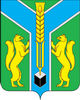 Контрольно-счетная палатамуниципального образования «Заларинский район»З АК Л Ю Ч Е Н И Е  № 14/26-зКонтрольно-счетной палаты МО «Заларинский район» на проектбюджета Веренского муниципального образования на 2023 год и плановый период 2024 и 2025 годов30 ноября  2022 года                                                                                      п.ЗалариНастоящее заключение подготовлено мною, аудитором   Контрольно-счетной палаты МО «Заларинский район»  Кантонист Т.С., на основании Положения о КСП, плана работы КСП на 2022 год, поручения председателя №25-П от 18.11.2022 года, соглашения о передаче Контрольно-счётной палате полномочий по осуществлению внешнего муниципального финансового контроля, в рамках стандарта внешнего муниципального финансового контроля «Порядок осуществления КСП предварительного контроля  формирования проекта местного бюджета на очередной финансовый год и плановый период» (СВМФК-3).Общие положенияПроект бюджета Веренского муниципального образования (далее – Веренского МО, поселение) представлен в Контрольно-счетную палату своевременно.Проект бюджета поселения  сформирован на 3 года:  на 2023 год и плановый период 2024 и 2025 годов. Перечень документов и материалов, представленных одновременно с проектом бюджета, в основном, соответствует требованиям ст. 184.2 Бюджетного кодекса РФ. Формирование основных параметров  бюджета поселения на 2023 год и плановый период 2024 и 2025 годов осуществлялось на основании ожидаемых параметров исполнения бюджета за текущий 2022 год, показателей прогноза социально-экономического развития муниципального образования  до 2025 года, основных направлений бюджетной и налоговой политики Веренского МО. Кроме того, учтены изменения, внесенные в Бюджетный кодекс РФ, Налоговый кодекс.Анализ прогноза  социально-экономического развитияВеренского муниципального образования на 2023-2025 годыВ соответствии с требованиями ст.173 Бюджетного кодекса РФ, одновременно с проектом бюджета  представлены отдельные показатели прогноза социально-экономического развития поселения на 2023 – 2025 годы. В Веренском муниципальном образовании разработана концепция социально-экономического развития  поселения, сформированы приоритеты социально-экономического развития до 2025 года.  Для расчета проекта бюджета поселения за основу приняты отдельные показатели развития экономики,  направленные в основном, на поддержание достигнутого уровня развития.Анализ отдельных показателей прогноза социально – экономического развития Веренского муниципального образования на 2023-2025 годы показал:Выручка от реализации товаров (работ, услуг) составит на 2023-2025 годы в сумме 17,6 млн.руб. (рост 5%) планируется с незначительным увеличением по сравнению с 2022 годом .Среднесписочная  численность  работающих составит в 2023-2025 годах, по сравнению с 2022 годом,  планируется на одном уровне –233 человека.Фонд оплаты труда составит на 2023-2025 годы в сумме 28,361 млн.руб. ежегодно на уровне 2022 года.Согласно прогнозу, в муниципальном образовании на 2022 год зарегистрировано 2 индивидуальных предпринимателя, что на 2 предпринимателя больше 2021 года.Анализ отдельных показателей прогноза социально-экономического развития   показал, что в уровне жизни населения Веренского МО  в 2023 году, по сравнению с 2022 годом  и в плановом периоде 2024-2025 годов, значительные изменения  не планируются.Основные направления бюджетной и налоговой политикина 2023-2025 годыВ составе документов к  проекту бюджета  представлено Положение об основных направлениях бюджетной и налоговой политики Веренского МО на 2023 год и плановый период 2024 и 2025 годов (далее – Основные направления) с соответствующим постановлением главы администрации.Основной целью бюджетной и налоговой политики поселения, является обеспечение сбалансированности  и устойчивости бюджетной системы муниципального образования.Проведение  работы по повышению качества бюджетного планирования, увеличению поступлений доходов в бюджет,  оптимизации расходов и распределение финансовых ресурсов на приоритетные направления.В ходе проведения анализа представленных направлений Контрольно-счетной палатой отмечено, что основные цели и задачи  бюджетной и налоговой политики поселения связаны с  направлениями бюджетной и налоговой политики Заларинского района на 2023 год и плановый период 2024 и 2025 годов.Анализ прогноза бюджета на 2023 год и на плановый период 2024 и 2025 годовОсновные параметры  бюджета Веренского МО  на 2023 год и плановый период 2024 и 2025 годовтыс.руб.Доходная часть бюджетаДоходы бюджета Веренского МО на 2023 год предлагается утвердить в объеме 16 887,1тыс.руб., это на 18209,7 тыс.руб. или на 2 раза ниже ожидаемого исполнения  2022 года. На плановый период: в 2024 году – 14677,4 тыс.руб. с уменьшением  на 14% к уровню 2023 года и в 2025 году – 14849,5 тыс.руб. с увеличением   на 1% к уровню 2024 года.Собственные доходы бюджета поселения запланированы на 2023 год в сумме 2780,4 тыс.руб., что на 55,8 тыс.руб. или 2% меньше   ожидаемого исполнения 2022 года. В 2024-2025 годах объем собственных доходов планируется незначительно уменьшились   до  1% и 3% соответственно.                                                                                                                                                                                                                                          В соответствии с действующим законодательством, все источники доходов бюджета поселения закреплены за соответствующими главными администраторами доходов, которые отражены в Приложении № 3 к решению о  проекте бюджета, и которые обязаны осуществлять контроль за правильностью исчисления налогов, полнотой и своевременностью их уплаты, принимают решения о взыскании пени и штрафов по ним.Налог на доходы физических лиц, прогноз поступления налога в бюджет в 2023 году составляет 435,0 тыс. руб. что на 8 % больше  ожидаемого поступления  2022 года и на плановый период 2024-2025 годов с небольшим увеличением на 6,4% и 4,3% ежегодно. Расчет основан на данных по фонду оплаты труда и социальным  выплатам работникам предприятий, бюджетных учреждений  и денежного содержания муниципальным служащим.Налоги на товары (работы, услуги), реализуемые на территории Российской Федерации, прогноз поступлений по акцизам по подакцизным товарам (продукции), производимым на территории Российской Федерации рассчитан на уровне 2021 года  с учетом коэффициента дефлятора, план на 2023 год составил 937,4 тыс. руб. (-11%) к ожидаемым поступлениям 2022 года, на 2024-2025 годы с увеличением на 4% и 6,5% ежегодно. Указанные средства образуют дорожный фонд поселения и составляют  33 % от объема собственных доходов бюджета поселения.Главным администратором данного вида доходов является Федеральное казначейство по Иркутской области, которое доводит информацию об объемах поступлений акцизов в бюджеты поселений. Налоги на имущество:- налога на имущество физических лиц планируется получить в 2023-2025 годах в сумме 120,0 тыс.руб. ежегодно на   уровне  ожидаемых  поступлений   2022 года.- земельный налог прогнозируется на 2023-2025 годы   в объеме 1370,0 тыс.руб.  ежегодно, это на уровне  ожидаемых поступлений 2022 года.Государственная пошлина на  2023-2025 года   прогнозируется  в размере 3,0 тыс. руб. ежегодно или на уровне ожидаемых поступлений 2022 года. Доходы от использования имущества, доходы, получаемые в виде арендной платы, а также средства от продажи права на заключение договоров аренды за земли, находящиеся в собственности сельских поселений (за исключением земельных участков муниципальных бюджетных и автономных учреждений), прогноз на 2023-2025 годы составит 15,0 тыс.руб. ежегодно.Безвозмездные поступленияБезвозмездные поступления из бюджетов других уровней на 2023 год составят 14106,7 тыс.руб., что на 18153,9 тыс.руб. или в 2,24 раза выше уровня  ожидаемых поступлений 2022 года. На плановый период запланировано на 2024 год в сумме 11661,9 тыс.руб. с уменьшением на 18% и на 2025 год в сумме 9 077,8 тыс.руб. с увеличением на 1%.Удельный вес  безвозмездных поступлений в общем объеме доходов бюджета поселения в  2023 году составит 79%, а по ожидаемому исполнению 2022 года этот показатель составит 92% от общего объема доходов бюджета поселения. Безвозмездные поступления:- дотация на выравнивание  бюджетной обеспеченности муниципальных образований из бюджета района составит в 2023 году – 13483,2 тыс.руб. или увеличение  на 6% к ожидаемому исполнению 2022 года, а в 2024 году – 11030,1 тыс.руб. или снижение на 9% и в 2025 году – 11127,1 тыс.руб.  почти  уровне 2024 года.- субвенция на осуществление первичного воинского учета  из федерального бюджета, в 2023 году  планируется в сумме 173,7 тыс.руб. или с ростом на 5% к ожидаемому исполнению 2022 года, на 2024 год – 182,0 тыс.руб., на 2025 год – 188,8 тыс.руб.- субвенция на осуществление областного государственного полномочия по осуществлению перечня должностных лиц органов местного самоуправления, уполномоченных составлять протоколы об административных нарушениях, предусмотренных отдельными законами Иркутской области об административной ответственности планируется на 2023-2025 годы в сумме 0,7 тыс.руб. ежегодно.- субсидии на реализацию мероприятий перечня проектов народных инициатив в 2023-2025 годы  планируется в сумме 400,0 тыс.руб. ежегодно с увеличением в 2 раза к ожидаемому исполнению 2022 года.  - осуществление полномочий в сфере водоснабжения и водоотведения планируется на 2023-2025 годы в сумме 49,1 тыс.руб. ежегодно с увеличением на 0,4 тыс.руб. к ожидаемому исполнению 2022 года.Проверкой установлено: все средства федерального, областного бюджета и бюджета МО «Заларинский район», которые на данный момент определены для муниципального образования в проекте областного и районного бюджета, отражены в доходной части  проекта бюджета.Расходы бюджета Веренского муниципального образованияОсновные параметры бюджета Веренского МО на 2023 годи на плановый период 2024 и 2025 годов                                                                                                                                                                                                   тыс.руб.Расходы бюджета поселения на 2023 год предлагается утвердить в объеме 17026,2 тыс.руб., что больше ожидаемого исполнения 2022 года на 22116,8 тыс.руб. На 2024 год запланированы в сумме 14828,2 тыс.руб. с уменьшением расходов к уровню 2023 года на 13% и на 2025 год - в сумме 15003,7 тыс.руб. или с увеличением  на 1% к уровню 2024 года. Согласно требованиям ст.184.1  Бюджетного Кодекса РФ  утверждены  объемы условно утверждаемых расходов,  не распределенных  в расходной части бюджета в плановом периоде.  В представленном проекте бюджета района указанные расходы предлагается утвердить в объеме  на 2024 год -  354,9 тыс.руб. и на 2025 год – 718,2 тыс.руб. Проверка показала, что установленные Бюджетным Кодексом нормативы расчета условно утверждаемых расходов соблюдены.Анализ структуры расходов по разделам бюджетной классификации в 2023-2025 году показал:Раздел 01 «Общегосударственные вопросы». В данном разделе отражены расходы на заработную плату с начислениями главе муниципального образования,  расходы на содержание администрации Веренского муниципального образования. Объем резервного фонда прогнозируется в  сумме 1,0 тыс.руб. и используется на цели в соответствии с Положением о порядке расходования средств резервного фонда, утвержденным главой администрации.Общая сумма расходов по данному разделу на 2023 год планируется в размере 9619,9 тыс.руб. на 392,2 тыс.руб. больше ожидаемого исполнения 2022 года, на 2024 год – 5999,8 тыс.руб. (-23%)  и на 2025 год – 5602,6 тыс.руб. (+4%).По подразделу «0102» Расходы на содержание главы администрации поселения в 2023 году запланированы в сумме 830,1 тыс.руб. с 1199,8 тыс.руб. и на 2025 год – 1118,7 тыс.руб. По подразделу «0104» Расходы на содержание администрации поселения на 2023 год в сумме 4210,3 тыс.руб. с уменьшением на 2090,0 тыс.руб. к ожидаемому исполнению 2022 года, на 2024 год – 4290,3 тыс.руб. и на 2025 год – 3974,2 тыс.руб. По подразделу 0111 «Резервные фонды» предусмотрены расходы в резервный фонд на 2023-2025 годы в сумме  1,0 тыс.руб. ежегодно.По подразделу 13 «Другие общегосударственные вопросы» предусмотрены расходы в сумме на определение перечня должностных лиц органов местного самоуправления, уполномоченных составлять протоколы об административных правонарушениях, предусмотренных отдельными законами Иркутской области об административной ответственности в сумме:  на 2023 год –  4578,7 тыс. руб.(0,7-протоколы, 578- тех.присоединение к электр.сетям, 4000-ПСД),на 2024 год –  508,7 тыс. руб.,на 2025 год –  508,7 тыс. руб.По подразделу 0203 «Национальная оборона» отражены расходы за счет средств федерального бюджета по  осуществлению первичного воинского учета на территориях, где отсутствуют военные комиссариаты. Расходы по данному подразделу в 2023 году  планируется в сумме 173,7 тыс.руб. или с ростом на 1% к ожидаемому исполнению 2022 года, на 2024 год – 182,0 тыс.руб. и  на 2025 год – 188,8 тыс.руб.  По разделу 03 «Национальная безопасность и правоохранительная деятельность» Расходы по данному подразделу в 2023 году  планируются в сумме 12,0 тыс.руб. или снижение в 4 раза  к ожидаемому исполнению 2022 года, на 2024 год – 3,0 тыс.руб., на 2025 год – 52,0 тыс.руб. Предусмотрены расходы  по муниципальным  программам «Пожарная безопасность на территории муниципального образования» по 1,0 тыс.руб. ежегодно,  МП «Профилактика правонарушений, преступлений и общественной безопасности в том числе несовершеннолетних на территории Веренского МО» по 1,0 тыс.руб. ежегодно и МП «Комплексные меры по профилактике злоупотребления наркотическими средствами и психотропными веществами» на 2022 год в сумме 10,0 тыс.руб., на 2024 год – 1,0 тыс.руб. и на 2025 год -50,0 тыс.руб. По подразделу 0401 запланированы расходы на осуществление отдельных гос.полномочий по регулированию тарифов ЖКХ  на 2023-2025 годы в сумме 49,1 тыс. руб. ежегодно, с увеличением на 0,4 тыс.руб. к уровню ожидаемого исполнения  2022 года.  По подразделу 0409 предусмотрены расходы на  дорожное хозяйство по МП «Комплексное развитие систем транспортной инфраструктуры муниципального образования» на 2023 год в сумме 937,4 тыс.руб., на 2024 год – 1042,5 тыс.руб. и на 2025 год – 1100,00 тыс.руб. Ожидаемое  исполнение  2022 года составило 875,12 тыс.руб. Данные расходы предусмотрены за счет доходов, поступающих от уплаты акцизов по подакцизным товарам.По подразделу  0502 «Коммунальное хозяйство» запланированы расходы:- на мероприятия  области коммунального хозяйства на 2023-2025 годы в сумме  36,0 тыс.руб.  ежегодно.По подразделу 0503 «Благоустройство» запланировано:на 2023 год -  1192,2 тыс. руб., из них  739,5 тыс. руб. - электроэнергия, 416,7 тыс. руб. предусмотрены расходы на реализацию мероприятий перечня проектов народных инициатив на 2023 год. На 2024 год – 929,0 тыс.руб., в т.ч. 416,7 тыс. руб. предусмотрены расходы на реализацию мероприятий перечня проектов народных инициатив. На 2025 год – 929,0 тыс.руб.,  в т.ч. 416,7 тыс. руб. предусмотрены расходы на реализацию мероприятий перечня проектов народных инициатив..По разделу 08 «Культура» сумма расходов составит в 2023 году 5040,8 тыс.руб. или  на 40,8 тыс.руб. больше ожидаемого исполнения 2022 года, на 2024-2025 годы – 6230,9 т 6360,1 тыс.руб. ежегодно.  Данные расходы предусмотрены на поддержку и развитие домов культуры муниципального образования.Наименование программ и объёмы финансирования по муниципальным программам на 2023 -2025 годы, предусмотренные проектом бюджета  не соответствуют данным паспортов муниципальных программ.Источники внутреннего финансирования дефицита бюджетаПрогнозируемый объем дефицита бюджета  поселения на 2023 год  составит  139,0 тыс.руб., на 2024 год – 150,8 тыс.руб., на 2025 год – 154,2 тыс.руб. Источниками финансирования дефицита бюджета по всем трем годам планируется согласно требованиям ст. 96 Бюджетного кодекса РФ кредиты в  кредитных организациях. Верхний  предел  муниципального долга предлагается утвердить по состоянию на 1 января 2024 года в размере 280,8 тыс.руб., на 1 января 2025 года – 431,6 тыс.руб. и на 1 января 2026 года – в размере 585,5 тыс.руб.,  что  не противоречит требованиям ст. 107 Бюджетного кодекса РФ.Уполномоченным органом, осуществляющим внутренние заимствования, является администрация Веренского муниципального образования.Анализ текстовой части  проекта решения о бюджете Правовая экспертиза текстовой части проекта решения Думы «О бюджете Веренского муниципального образования  на 2023 год и плановый период  2024 и 2025 годов» показала:- требования статьи ст. 184.1 Бюджетного кодекса РФ и статьи 24 Положения о бюджетном процессе в Веренском муниципальном образовании, утверждённым решением районной Думы от 14.09.2016 года № 52/3,   в основном исполнены в части отражения основных характеристик и иных показателей местного бюджета.Статьями 1-8 проекта решения о бюджете предусмотрены основные характеристики по доходам, расходам и дефициту местного бюджета на 2023 год и на плановый период 2024 и 2025 годов согласно приложениям №1-8.Статьёй 9  проекта решения бюджета утверждается объем бюджетных ассигнований муниципального дорожного фонда муниципального образования «Заларинский район»:на 2023 год в размере 937,4  тыс. рублей;на 2024 год в размере 1 042,5 тыс. рублей;на 2025 год в размере 1 100,8 тыс. рублей.Статьями 10-11 проекта решения о бюджете утверждается программа муниципальных внутренних заимствований и источники внутреннего финансирования дефицита местного бюджета на 2023 год и на плановый период 2024 и 2025 годов согласно приложениям № 9-12.Статьей 12 проекта решения о бюджете предусмотрен резервный фонд  администрация Веренского  муниципального образования на 2023-2025 годы  в сумме 1,0 тыс. руб. ежегодно.Статьёй 16 проекта решения о бюджете установлены дополнительные основания для внесения изменений в сводную бюджетную роспись местного бюджета.Статьей 18 проекта решения о бюджете предусматривается предоставление бюджетным и автономным учреждениям поселения субсидий на финансовое обеспечение выполнения ими муниципального задания  по оказанию муниципальных услуг и на иные цели.Проект решения Думы «О бюджете Веренского муниципального образования   на 2023 год и плановый период  2024 и 2025 годов» разработан в соответствии с  требованиями Бюджетного кодекса РФ.Выводы и предложенияЗаключение Контрольно-счётной палаты муниципального образования «Заларинский район» на проект решения Думы «О бюджете Веренского муниципального образования на 2023 год и плановый период  2024 и 2025 годов» подготовлено в соответствии  с Бюджетным кодексом РФ, Положением о бюджетном процессе в Веренском муниципальном образовании, утверждённым решением Думы от 14.09.2016 года № 52/3, Положением о Контрольно-счетной палате МО «Заларинский район».  Требования статей 184.1,184.2 Бюджетного кодекса РФ и Положения о бюджетном процессе в Веренском муниципальном образовании, в основном исполнены в части отражения основных характеристик и иных показателей местного бюджета в проекте решения Думы о бюджете и предоставления документов и материалов одновременно с проектом решения о бюджете.Доходы бюджета Веренского МО на 2023 год предлагается утвердить в объеме 16 887,1тыс.руб., это на 18209,7 тыс.руб. или на 2 раза ниже ожидаемого исполнения  2022 года. На плановый период: в 2024 году – 14677,4 тыс.руб. с уменьшением  на 14% к уровню 2023 года и в 2025 году – 14849,5 тыс.руб. с увеличением   на 1% к уровню 2024 года.Собственные доходы бюджета поселения запланированы на 2023 год в сумме 2780,4 тыс.руб., что на 55,8 тыс.руб. или 2% меньше   ожидаемого исполнения 2022 года. В 2024-2025 годах объем собственных доходов планируется незначительно уменьшились   до  1% и 3% соответственно.          Безвозмездные поступления из бюджетов других уровней на 2023 год составят 14106,7 тыс.руб., что на 18153,9 тыс.руб. или в 2,24 раза выше уровня  ожидаемых поступлений 2022 года. На плановый период запланировано на 2024 год в сумме 11661,9 тыс.руб. с уменьшением на 18% и на 2025 год в сумме 9 077,8 тыс.руб. с увеличением на 1%.Удельный вес  безвозмездных поступлений в общем объеме доходов бюджета поселения в  2023 году составит 79%, а по ожидаемому исполнению 2022 года этот показатель составит 92% от общего объема доходов бюджета поселения. . Проверкой установлено: все средства  областного и районного  бюджета, которые на данный момент определены для Веренского муниципального образования в проекте областного и районного бюджета, отражены в доходной части  проекта бюджета.Размер дефицита бюджета прогнозируемый объем дефицита бюджета  поселения на 2023 год  составит  139,0 тыс.руб., на 2024 год – 150,8 тыс.руб., на 2025 год – 154,2 тыс.руб. Источниками финансирования дефицита бюджета по всем трем годам планируется согласно требованиям ст. 96 Бюджетного кодекса РФ кредиты в  кредитных организациях. Расходы бюджета поселения на 2023 год предлагается утвердить в объеме 17026,2 тыс.руб., что больше ожидаемого исполнения 2022 года на 22116,8 тыс.руб. На 2024 год запланированы в сумме 14828,2 тыс.руб. с уменьшением расходов к уровню 2023 года на 13% и на 2025 год - в сумме 15003,7 тыс.руб. или с увеличением  на 1% к уровню 2024 года. Согласно требованиям ст.184.1  Бюджетного Кодекса РФ  утверждены  объемы условно утверждаемых расходов,  не распределенных  в расходной части бюджета в плановом периоде.  В представленном проекте бюджета района указанные расходы предлагается утвердить в объеме  на 2024 год -  354,9 тыс.руб. и на 2025год – 718,9 тыс.руб. Проверка показала, что установленные Бюджетным Кодексом нормативы расчета условно утверждаемых расходов соблюдены.В нарушение ст.184.2 Бюджетного кодекса РФ не представлены проекты  паспортов муниципальных программ  с изменениями ассигнований местного бюджета на 2023 год и на плановый период 2024 и 2025 годов.В нарушение п.2ст.179 Бюджетного кодекса РФ объем бюджетных ассигнований на финансовое обеспечение реализации муниципальных программ и  наименование муниципальных программ, предусмотренных решением «О бюджете Владимирского муниципального образования на 2023 год и на плановый период 2024 и 2025 годов»  не соответствуют, утвердившим программу нормативным правовым актам местной администрации муниципального образования.Необходимо учесть замечания, отмеченные в данном заключении.Представленный проект решения Думы «О бюджете Веренского муниципального образования  на 2023 год и плановый период 2024 и 2025 годов»  в целом соответствует требованиям бюджетного законодательства Российской Федерации, Иркутской области и нормативно-правовых актов Веренского муниципального образования и может быть рекомендован к принятию.Аудитор КСПМО «Заларинский район»                                                              Т.С. КантонистОсновные параметры бюджета2022 годожидаемое2023 годТемп роста%2024 годТемп роста%2025 годТемп роста%Доходы, в том числе:35096,816 887,148,014 677,48614 849,5101налоговые и неналоговые доходы2836,22 780,4983 015,51083 083,8102безвозмездные перечисления32260,614 106,74311 661,98211 765,7100,8Расходы39179,017 026,21314 828,28715 003,7101,1Дефицит4082,2139-150,8108154,2102,0Основные параметры бюджета2022ожидаемое2023 годТемп роста,%2024 годТемп роста,%2025 годТемп роста,%Расходы39179,017 026,243,414 828,28715 003,7101Условно утвержденные --354,9-718,2-Дефицит278,3139-150,8108154,2102Процент дефицита к доходам без учета безвозмездных поступлений, дополнительных нормативов отчислений-5%5%5%Резервный фонд-1-1100100